Министерство образования Российской ФедерацииУправления образования и дошкольного воспитания администрации 
МО «Гвардейский городской округ»Муниципальное автономное учреждение дополнительного образования «Детско-юношеский центр города Гвардейска»Адрес: 238210, Россия, Калининградская обл., г. Гвардейск, ул. Тельмана, д. 6телефон / факс 8(40159) 3-21-60  e-mail  duc_gvardeisk@mail.ru сайт https://дюц-гвардейск.рфДополнительная общеобразовательная общеразвивающая программа художественной направленности «Поделки из кожи»Возраст учащихся: 8 – 14 летСрок реализации программы: 9 месяцевПрограмму составила:Овечко Ольга Петровна,педагог дополнительного образования гор. Гвардейск, 2022г.ПОЯСНИТЕЛЬНАЯ ЗАПИСКАНаправленность программыОбщеобразовательная общеразвивающая программа «Переделки из кожи» является программой художественной направленности.Программа ориентирована на развитие способностей, учащихся в области декоративно прикладного творчества, на освоения широкого спектра ручных работ из натуральной кожи и различных материалов с возможностями создания собственных образцов на основе методов конструирования и моделирования, а также демонстрацию готовых изделий на выставках и конкурсах художественного мастерства.Актуальность программы заключается в том, что в период обновления образования значительно возрастает роль народной культуры, как источника развития творческого потенциала детей и делает необходимым направление усилий на освоение именно национальных традиций и базовых национальных ценностей, что является приоритетом государственной политики РФ. Сложный процесс познания растущим человеком самого себя и окружающего мира, способ выражения своего личностного отношения к реальности, реализации себя в деятельности, способствует духовному развитию, закладывает фундамент успешности воспитанника. Воздействие декоративно-прикладного искусства многопланово: воспитание чувства прекрасного, стимулирование творческого потенциала, выявления скрытых резервов личности, коллективной деятельности и взаимопонимания. Через художественные образы и предметный мир декоративно-прикладного искусства к воспитанникам приходит восприятие Родины, культуры народа, его традиций, обычаев.  Отличительные особенности программы Программа «Переделки из кожи» рассчитана на один год обучения. Предоставляется базовые основы работы с натуральной кожей, фоамирана, фетра и других материалов для детей от 8 до 14 лет. Базовый уровень рассчитан на 72 часа.Программа разработана на основе следующих концептуальных идей: Любовь к Родине, формирование культуры личности ребенка на основе знакомства с художественными ремеслами России, включая региональный компонент. Только в деятельности ребенок может познать, усвоить полученные представления, творчески их использовать не только на занятиях, но и в своей дальнейшей жизни. Предоставление ребенку уникальных образцов народных художественных ремесел, современных мастеров, работающих с таким уникальным материалом, как натуральная кожа, способствует развитию процессов воображения, детской фантазии, воздействует на эмоционально-образную и волевую сферу учащегося. Отличительная особенность программы заключается в изменении подхода к обучению детей, а именно – внедрению в образовательный процесс исследовательской деятельности, творческого изобретательного процесса.  Реализация программы позволит сформировать современную практико-ориентированную среду, которая успешно формирует сумму необходимых качеств: терпения, внимания, ответственности, самоконтроля, сотрудничества при коллективных работах. Возникающая в результате атмосфера психологического комфорта, неформального общения, свободной самореализации способствует установлению взаимопонимания, дружеских связей и формированию коллектива.Адресат программыПрограмма «Переделки из кожи» предназначена для учащихся от 8 до 14 лет. Группа может состоять из детей одного возраста или быть разновозрастной.Опыт реализации программы позволяет утверждать, что возрастной состав группы может не заключаться в строгие рамки. Разновозрастные группы имеют свои преимущества перед одновозрастными: младшие наблюдают и учатся у старших, а старшие помогают младшим, опекают их и тем самым тоже учатся. Объем и срок освоения программы: Срок освоения программы -9 месяцев. На полное освоение программы требуется 72часа. Форма обучения – очная.Особенности организации образовательного процесса:Технология обучения предполагает создание педагогических условий для включения каждого учащегося в деятельность, соответствующую зоне его ближайшего развития. Специального отбора детей в детское объединение для обучения по общеобразовательной общеразвивающей программе не предусмотрено. Состав группы: 10-12 человек.Режим занятий, периодичность и продолжительность занятийПродолжительность занятия исчисляется в академических часах – 45 минут, между занятиями установлены 10-15 минутные перемены. Недельная нагрузка на одну группу: 2 часа. Занятия проводятся в зависимости от возраста два раза в неделю по одному часу, или один раз в неделю по 2 часа.Педагогическая целесообразность Педагогическая целесообразность данной программы объясняется тем, что особую важность приобретает одна из функций образовательных учреждений – социализация ребенка. Данная образовательная программа призвана расширить культурное пространство для самореализации и саморазвития личности, стимулировать учащегося к творчеству, создать каждому ребенку благоприятную почву для профессиональной ориентации, развития личностных качеств, становлению его как субъекта собственной жизни. Она составлена таким образом, чтобы учащиеся могли овладеть всем комплексом исследовательской и практической деятельности, а также приобрести навыки работы с различными инструментами и материалами.  Большое разнообразие методов и средств, предоставляют массу возможностей для самостоятельного труда. Изготовление изделий является средством воспитания у детей эстетического вкуса: чувство формы, линии, цвета, а также бережного отношения к материалу, из которого изготавливаются изделия. Таким образом, образовательная программа «Переделки из кожи» рассчитана на создание образовательного маршрута каждого ребенка и соответствует необходимым требованиям ЗУН. Реализация программы является конечным результатом или ступенью для перехода на другой уровень сложности.Практическая значимостьПредлагаемая в программе технология обеспечивает создание педагогических условий для включения каждого учащегося в деятельность, соответствующую зоне его ближайшего развития. Практические работы, связанные с обработкой натуральной кожи, фетра, фоамирана, развивают глазомер, а работа с инструментами способствует развитию согласованности в работе глаз и рук, совершенствованию координации движений, гибкости, точности выполнения действий.В процессе практической деятельности учащиеся получат дополнительные знания, что расширяет кругозор, создает наилучшие условия, направленные на самостоятельную активную деятельность каждого учащегося с учетом его склонностей, приобретение им собственного практического опыта. Возрастные особенности учащихсяПрограмма «Переделки из кожи» рассчитана на детей разного возраста (от 8 до 14лет) и уровня подготовки. Возможность создавать что-либо новое и необычное закладывается в детстве через развитие высших психических функций, таких как мышление и воображение.Возрастная группа младшего школьника характеризует переход от прямого копирования к потребности сделать самому. В своих устремлениях дети доверяют ровесникам. Ребенок стремится стать интересным человеком для сверстников, повышается роль своей самооценки, которая проявляется в сравнении себя с другими ребятами. Задача педагога – создать условия для доверительного взаимодействия со всеми участниками творческого процесса, как с детьми, так и со взрослыми.Подростка отличает стремление к самостоятельности, независимости, к самопознанию. Здесь роль педагога доверять ему решение посильных задач, уважать его мнение. Общение предпочтительнее строить не в форме прямых распоряжений и назиданий, а в форме делового сотрудничества. В результате появляется необходимость в личной инициативе, желании реализовать и утвердить себя. Для старшего подростка становится потребностью быть взрослым, на первый план выходит жизненное, личностное и профессиональное самоопределение. В этот период происходит формирование интеллекта, совершенствуется способность к абстрактному мышлению.   Важно предоставить подростку свободу выбора содержания и формы деятельности, побуждать его к открытию себя как личности и индивидуальности, к самореализации в контексте художественного творчества. Совместная деятельность ребят этого возраста ещё более привлекательна и является пространством для общения.Учет возрастных особенностей детей, занимающихся по образовательной программе «Переделки из кожи», является одним из главных педагогических принципов.Цель программы Развитие творческих способностей и формирование раннего профессионального самоопределения. Задачи:Мотивационные:создание комфортной обстановки, атмосферы доброжелательности;обеспечение свободного межличностного и группового взаимодействия детей и взрослых;создание условий для проявления инициативы учащихся, формирование их стремления к саморазвитию.Учебные:обучение приемам работы с инструментами и оборудованием;развитие творческого мышления, навыков конструирования, моделирования поделочных изделий; предоставление возможности развития мелкой моторики, внимательности, аккуратности, изобретательности, пространственного воображения учащихся;обучение правилам безопасного использования инструментов, необходимых при работе с различными материалами;обучение навыкам коллективной деятельности при реализации общих проектов.Развивающие:развитие творческой инициативы и самостоятельности;развитие психофизиологических качеств: память, внимание, способность логически мыслить, анализировать, концентрировать внимание на главном;формирование творческих способностей, абстрактного и креативного мышления. Социально-педагогические:обучение приемам коллективной работы;воспитание стремления к здоровому образу жизни;воспитание личностных качеств: сопереживания, толерантности.Метапредметные:приобретение опыта творческого использования умений и навыков, сформированных на занятиях;формирование проектно-исследовательских компетенций.Принципы отбора содержания:Индивидуального подхода к учащимся.Этот принцип предусматривает взаимодействие между педагогом и воспитанником. Подбор индивидуальных практических заданий необходимо производить с учетом личностных особенностей каждого учащегося, его заинтересованности и уровня подготовки. В программе учитываются возрастные и индивидуальные особенности детей.Системности.Полученные знания, умения и навыки, учащиеся системно применяют на практике, создавая творческую работу. Это позволяет использовать знания и умения в единстве, реализуя собственный замысел, что способствует самовыражению ребенка, развитию его творческого потенциала.Комплексности и последовательности.Реализация этого принципа предполагает постепенное введение учащихся в мир художественного творчества, то есть, от простого к сложному, с каждым годом углубляя приобретенные знания, умения, навыки.Наглядности.Использование наглядности повышает внимание учащихся, углубляет их интерес к изучаемому материалу, способствует развитию внимания, воображения, наблюдательности, мышления.Основные формы и методы: В ходе реализации программы используются следующие формы обучения:По охвату детей: групповые, коллективные.По характеру учебной деятельности:беседа, как метод активного взаимодействия педагога и учащихся на занятиях. Используется в теоретической части для того что бы вовлечь учащихся в процесс получения новых знаний;викторины, применяется как форма текущего контроля, способствуют пониманию терминов, событий, процессов, норм, правил и используется на занятиях при проведении соревнований на уровне детского объединения и учреждения;выставки, необходимы для публичной демонстрации результатов работы учащихся и подведении итога творческой деятельности, наглядно показывающие суммарные возможности ребёнка. Выставки могут быть одной из форм проведения занятии;защита проекта, используется на творческих отчетах, соревнованиях и конкурсах, как итог проделанной работы;мастер-класс на практической части занятий, а также на соревнованиях и выставках;открытое занятие, проводится с приглашением родителей и коллег - педагогов с целью обмена опытом;практические занятия, проводятся после изучения теоретических основ с целью отработки практических умений;наблюдение, применяется при изучении какого-либо объекта, предметов, явлений.На занятиях создается атмосфера доброжелательности и доверия, что во многом помогает развитию активности и творческой инициативы учащихся. Участие детей в выставках, фестивалях, конкурсах разных уровней является основной формой контроля усвоения программы обучения и диагностирования степени освоения практических навыков ребенка.УЧЕБНЫЙ ПЛАН                                                                   «Переделки из кожи»Учебная нагрузка – 72 часаВозраст учащихся 8-14 летСодержание общеобразовательной общеразвивающей программы «Переделки из кожи»Учебная нагрузка – 72часовВозраст детей 8-14 летПланируемые результаты программы «Переделки  из кожи»                                                                                                       Учебная нагрузка – 72 часа Возраст детей 8-14 летПо итогам обучения учащийся демонстрирует следующие результаты: – имеет представление о художественных ремеслах, об их роли в жизни человека, о многообразии понимания и выражения в искусстве разными народами красоты природы, одежды, празднеств; – знает название материалов, названия и назначения различных ручных инструментов и приспособлений, правила безопасности труда; – умеет отличать один народный промысел от другого; – выполняет учебные и творческие работы на доступном для своего возраста уровне; – развивает мелкую моторику пальцев рук по средствам выполнение творческих работ; – имеет опыт коллективной творческой работы; – проявляет интерес к истории народной культуры; – проявляет интерес к занятиям по прикладному творчеству; – проявляет интерес к красоте родной природы.                  –результатом занятий будет выраженная способность к самостоятельному решению ряда задач с использованием образовательных конструкций, а также создание творческих проектов;           конкретный результат каждого занятия – это выполнение определённого объема практической работы по изготовлению игрушки, картинки, сувенира, подарка с возрастающей степенью самостоятельности и качества. –воспитательный результат занятий можно считать достигнутым, если учащийся проявляют стремление к усовершенствованию изделий, созданию творческих проектов, возрастающий интерес и рабочую активность.Календарный учебный график программы «Переделки из кожи»Учебная нагрузка –72 часаВозраст учащихся 8-14 летОрганизационно-педагогические условия реализации программыПедагог дополнительного образования, реализующий данную программу, должен иметь высшее профессиональное образование или среднее профессиональное образование в области, соответствующей профилю кружка, без предъявления требований к стажу работы, либо высшее профессиональное образование или среднее профессиональное образование и дополнительное профессиональное образование по направлению «Образование и педагогика» без предъявления требований к стажу работы.Материально-техническое обеспечение                Кабинет, соответствующий санитарным нормам СанПин. Пространственно-предметная среда: стенды, картины, работы учащихся наглядные пособия, инструменты и материально-техническое оборудование. Ноутбук1шт;Монитор1шт;Учебный стол 6шт;Рабочий стол педагога1шт;Стулья 12шт;Шкаф для хранения материалов и выставочных работ;Полка для выставочного материала1шт;Утюг 1шт;Фен 1шт;Коврик для клеевые для работ12шт;Ножницы12шт;Материалы: цветная бумага, жатая бумага, картон, обойная бумага, кожа, уплотнитель, ленты, тесьма, цветы, листья из ткани, сетка различных цветов, не тканные материалы для оформления, наборы для оформления, диски, скотч, фурнитура для отделки изделий.Клей ПВА, «Титан», термоклей.           Организация рабочего пространства ребенка осуществляется с использованием здоровьесберегающих технологий. В ходе занятия в обязательном порядке проводится физкульт-паузы, направленные на снятие общего и локального мышечного напряжения. В содержание физкультурных минуток включаются упражнения на снятие зрительного и слухового напряжения, напряжения мышц туловища и мелких мышц кистей, на восстановление умственной работоспособности.Мотивационные условияНа учебных занятиях и массовых мероприятиях особое место уделяется формированию мотивации учащихся к занятию дополнительным образованиемДля этого:удовлетворяются разнообразные потребности учащихся: в создании комфортного психологического климата, в отдыхе, общении и защите, принадлежности к детскому объединению, в самовыражении, творческой самореализации, в признании и успехе;дети включаются в разнообразные виды деятельности (игровая, поисковая, исследовательская, творческая, культурно - досуговая и т. д.), в соответствии с их индивидуальными склонностями и потребностями, а также возрастными особенностями и уровнем сохранности здоровья;учащиеся вовлекаются в процесс самостоятельного поиска и«открытия» новых знаний через проведение фрагментов занятий, мастер - классов, подготовку презентаций, сообщений, докладов, исследовательских работ;на занятиях решаются задачи проблемного характера посредством включения в проектную деятельность;применяются разнообразные формы проведения занятий и выездных мероприятий: экскурсия, выездные мастер-классы, соревнования, выставки;проводятся профессиональные пробы и другие мероприятия, способствующие профессиональному самоопределению учащихся.Методические материалыМетодическое обеспечение программы включает приёмы и методы организации образовательного процесса, дидактические материалы, техническое оснащение занятий.Для обеспечения наглядности и доступности изучаемого материала педагог использует различные методические и дидактические материалы.Наглядные пособия:Схематические: образцы, схемы, технологические и инструкционные карты;Демонстрационный материал: иллюстрации, слайды, фотографии и инструкции;Звуковые: аудиозаписи, видеоролики; Дидактические материалы:Раздаточный материал: для каждой темы занятия.Иллюстративность процесса обучения обеспечивают натуральные коллекции: набор работ по текстильной мозаике и мозаике из фоамирана, картины в техники тканевого коллажа, образцы и нарезка типовых изделий, наборы не тканых материалов по различной цветовой гамме, образцы кожи, изделия из натуральной кожи. Методические продукции:Обеспечение программы предусматривает наличие следующих методических видов продукции:- электронные учебники;- видеоролики;- информационные материалы на сайте, посвященном данной дополнительной общеобразовательной программе;Методы, в основе которых располагается уровень деятельности учащихся:- исследовательский – самостоятельная творческая работа учащихся;- репродуктивный – учащиеся воспроизводят полученные знания и освоенные способы деятельности.- объяснительно-иллюстративный – учащиеся воспринимают и усваивают готовую информацию;- частично-поисковый – участие детей в коллективном поиске, решение поставленной задачи совместно с педагогом.Методы, в основе которых лежит способ организации занятия:- наглядный (показ мультимедийных материалов, иллюстраций, наблюдение, показ (выполнение) педагогом, работа по образцу и др.);- практический (выполнение работ по инструкционным чертежам, схемам и др.);- словесный (устное изложение, беседа, рассказ, лекция и т.д.).Методы, в основе которых лежит форма организации деятельности учащихся на занятиях.Информационное обеспечение программыИнтернет-ресурсы::svoimi-rukami-club.ru›Выкройки игрушекHeaClub.ru›15-idej-krasivyh-myagkih…svoimi-rukami…luntiki.ru›blog/igrushka/infoniac.ru›news/Bukety-iz-konfet-svoimi-rukami-s…tsvety-bukety.ru›bukety-iz-konfet-svoimi-rukamihttps://1000000diy.ru/sumka-iz-starykh-dzhinsov-tophttps://masteridelo.ru/remeslo/glina/lepka/raskryvaem-vse-sekrety-lepki-iz-gliny-dlya-nachinayushhih.htmlhttps://www.livemaster.ru/material/topic/110718/pasta-dlya-modelirovaniyaСписок литературыНормативные правовые акты
             1. Федеральный закон «Об образовании в Российской Федерации» от 29.12.2012 № 273-ФЗ. 2. Указ Президента Российской Федерации «О мерах по реализации государственной политики в области образования и науки» от 07.05.2012 № 599. 3. Указ Президента Российской Федерации «О мероприятиях по реализации государственной социальной политики» от 07.05.2012 № 597.
              4. Распоряжение Правительства РФ от 30 декабря 2012 г. № 2620-р.
              5. Приказ Министерства просвещения РФ от 09.11.2018 г. № 196 «Об утверждении Порядка организации и осуществления образовательной деятельности по дополнительным общеобразовательным программам».
              6. Постановление Главного государственного санитарного врача РФ от 28.09.2020 № 28 «Об утверждении санитарных правил СП 2.4.3648-20 «Санитарно-эпидемиологические требования к организации воспитания и обучения, отдыха и оздоровления детей и молодежи».7.Федеральный закон «Об образовании в Российской Федерации» от 29.12.2012 № 273-ФЗ.8. Указ Президента Российской Федерации «О мерах по реализации государственной политики в области образования и науки» от 07.05.2012 № 5999.Указ Президента Российской Федерации «О мероприятиях по реализации государственной социальной политики» от 07.05.2012 № 597.10.Распоряжение Правительства РФ от 30 декабря 2012 г. №2620-р.11.Проект межведомственной программы развития дополнительного образования детей в Российской Федерации до 2020 года.12.Приказ Министерства просвещения РФ от 09.11.2018 г. № 196 «Об утверждении Порядка организации и осуществления образовательной деятельности по дополнительным общеобразовательным программам».             13. Постановление Главного государственного санитарного врача РФ от 28.09.2020 № 28 «Об утверждении санитарных правил СП 2.4.3648-20 «Санитарно-эпидемиологические требования к организации воспитания и обучения, отдыха и оздоровления детей и молодежи».Список литературы для детей и родителей1. Основы художественного ремесла «Чудо кожа» Надежда Тюрина. 20172. Изделия из кожи своими руками Т.Ткаченко.20093.  «Современный декупаж» Юлия Герман.20164 «Декупаж» Самая полная энциклопедия Светлана Юсель.2015Принято педагогическим советомМАУ ДО «ДЮЦ гор. Гвардейска»Протоколот «26» мая 2022 г. № __3_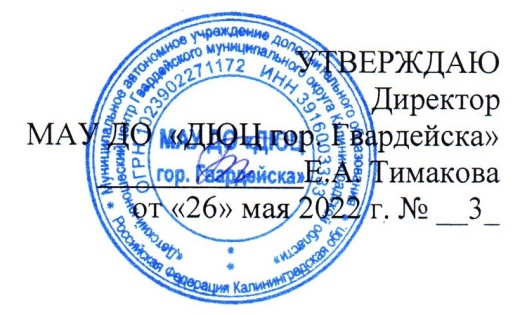 №Название разделов и тем программы теорияпрактикавсегоФорма подведения итоговI Введение1121Вводное занятие.122АнкетированиеIIТекстильный коллаж1561Материалы, техника. 1122Особенности работы с фетром223Оформление изделия22ВикторинаIIIМозаика из фоамирана1781Фоамиран. Приёмы работы с материалом1122Картинка из фоамирана223Мозаика.224Оформление и отделка работы.22ВыставкаIVРабота с натуральной кожи832401Натуральная кожа. Свойства112Работа с образцами23Изготовление изделия. Раскрой114Работа с деталями25Соединение деталей26Отделка изделия27Изделие по выбору. Эскиз28Изготовление деталей29Работа с деталями1110Соединение деталей1111Отделка изделия212Коллективная работа. Выбор изделия1113Работа с деталями1114Обработка края детали1115Работа с пробойником216Соединение деталей1117Выстраивание композиции218Закрепление деталей219Отделка работы2  20Игра-конкурс по итогам работы с кожей2Игра-конкурсVКомбинирование412161Воздушный пластилин. Лепка112Улитка 113Фигурки животных24Декупаж; материалы, применение.115Подарок ко Дню Победы26Летняя картинка117Оформление изделия28Итоговое занятие2Выставка           Всего            Всего 155772№ТемаОсновное содержаниеОсновные формы работыСредства обучения Ожидаемые результатыФорма подведения итоговРаздел 1 ВведениеРаздел 1 ВведениеРаздел 1 ВведениеРаздел 1 ВведениеРаздел 1 ВведениеРаздел 1 Введение1Вводное занятиеЗнакомство.Правила в ДЮЦЗнакомство с предметом. Рабочее место. Правила поведения. Техника безопасности.Наблюдение, беседа.Презентация.Бумага, ножницы, простой карандаш, лекало.Усвоение полученных понятий.Анкетирование.Раздел 2 Текстильный коллажРаздел 2 Текстильный коллажРаздел 2 Текстильный коллажРаздел 2 Текстильный коллажРаздел 2 Текстильный коллажРаздел 2 Текстильный коллаж2Материалы, техника. Разнообразие материалов. Подбор картинки, подбор материала и цветовая гамма. Беседа, практическая работа, презентация.Войлок, фетр, инструменты, трафарет, карандашУсвоение полученных понятий, выполнение практического задания.Текущий контроль.3Особенности работы с фетромПриемы и возможности расположения элементов картины.Выделение рисунка и перемещение его на основу.Беседа, практическая работа.Войлок, фетр инструменты.Усвоение полученных понятий.Практика.Текущий контроль.4Оформление изделияРабота с дополнительными деталямиБеседа, практическая работа. Войлок, фетр инструменты, цветные контуры.Усвоение полученных понятий.Практика.Демонстрация изделий.Викторина.Раздел 3 Мозаика из фоамиранаРаздел 3 Мозаика из фоамиранаРаздел 3 Мозаика из фоамиранаРаздел 3 Мозаика из фоамиранаРаздел 3 Мозаика из фоамиранаРаздел 3 Мозаика из фоамиранаРаздел 3 Мозаика из фоамирана5Фоамиран. Приёмы работы с материаломОсновная идея и применение как сувенир или подарок мозаики из фоамирана. Рисунок и построение работы над изделиями. Беседа, практическая работа, презентация. Цветной фоамиран ножницы клей, картон.Усвоение полученных понятий.Коллективная рефлексия.6Картинка из фоамиранаЗнакомство с мозаичной техникой. Демонстрация готовых изделий. Правила работы с клеем ПВА.Инструмент для работ, нарезка деталей, форма, размеры, размещение деталей.Беседа, практическая работа, наблюдение, презентация.Цветной фоамиран ножницы клей, картон.Выполнение практического задания.Коллективная рефлексия.7Мозаика.Техника заполнения, расположение деталей,плотность заполненияБеседа, практическая работа, наблюдение, презентация.Цветной фоамиран ножницы клей, картон, пинцет.Умение удерживать контур и плотно укладывать элементы.Коллективная рефлексия.8Оформление и отделка работы.Размещение выполненной работы на основу. Наблюдение.Ножницы клей, картон.Выполнение практического задания.Мини выставка.Раздел 4 Работа с натуральной кожейРаздел 4 Работа с натуральной кожейРаздел 4 Работа с натуральной кожейРаздел 4 Работа с натуральной кожейРаздел 4 Работа с натуральной кожейРаздел 4 Работа с натуральной кожейРаздел 4 Работа с натуральной кожей9Натуральная кожа. СвойстваОбзор и демонстрация различных материалов, используемых для детского творчества.Объяснение, видеоролик, практическая работа.Образцы материалов, изделий, инструменты для исследования свойств.Усвоение материала, выполнение практической работы.Наблюдение.10Работа с образцамиНатуральная кожа и её свойства, правила работы с материалом.Объяснение, презентация, практическая работа.Кожа для изделий, инструменты для работы, нитки, фурнитураУсвоение материала, выполнение практической работы.Текущий контроль.11Изготовление изделия. РаскройПошаговое изготовление деталей, соблюдение формы и размеров.Беседа, презентация, практическая работа.Кожа для изделий, инструменты для работы, нитки, фурнитураВыполнение работы.Текущий контроль.12Работа с деталямиОтделка двух сторон, маркировка, работа с пробойником. Правила безопасности.Объяснение, презентация, практическая работа.Кожа для изделий, инструменты для работы, нитки, фурнитураУсвоение теоретических данных о плоскостной игрушке.Текущий контроль.13Соединение деталейИзготовление изделия пошагово. Сочетание цветов, возможности материала.Беседа, презентация, практическая работа.Кожа для изделий, инструменты для работы, нитки, фурнитураИзготовление игрушки.Текущий контроль.14Отделка изделияСоединение деталей и скрепление, отделка и оформление изделия.Объяснение, презентация, практическая работа.Кожа для изделий, инструменты для работы, нитки, фурнитураВыполнение работы по изготовлению сувенира.Текущий контроль.15Изделие по выбору. ЭскизИнтернет общение, выбор образца для основы, изготовление эскиза.Беседа, презентация, практическая работа.Кожа для изделий, инструменты для работы, нитки, фурнитураУмение сглаживать формировать поверхность.Текущий контроль.16Изготовление деталейРабота с отдельными деталями, раскрой и шлифовка краёв.Объяснение, презентация, практическая работа.Кожа для изделий, инструменты для работы, нитки, фурнитураУмение работать с клеем.Текущий контроль.17Работа с деталямиЛиния соединения, нанесение контуров и работа с пробойником.Беседа, презентация, практическая работа.Кожа для изделий, инструменты для работы, нитки, фурнитураВыполнение практического задания.Текущий контроль.18Соединение деталейСоединение деталей кожаной лентой через край. Подклейка и утайка краёв ленты.Объяснение, презентация, практическая работа.Кожа для изделий, инструменты для работы, нитки, фурнитураАккуратное выполнение работы.Текущий контроль.19Отделка изделияСоединение деталей и скрепление, отделка и оформление изделияОбъяснение, презентация, практическая работа.Кожа для изделий, инструменты для работы, нитки, фурнитураОформление мордашки.Текущий контроль.20Коллективная работа. Выбор изделияПредставление моделей и выбор рабочего образца, изготовление трафаретов.Объяснение, презентация, практическая работа.Кожа для изделий, инструменты для работы, нитки, фурнитураАккуратное выполнение работы.Коллективная рефлексия.21Работа с деталями Нанесение контура, прорисовка контура, выкраивание деталей изделия.Объяснение, презентация, практическая работа.Кожа для изделий, инструменты для работы, нитки, фурнитураАккуратное выполнение работы.Коллективная рефлексия.22Обработка края деталиВыполнение обработки деталей по заданному маршруту.Объяснение, презентация, практическая работа.Кожа для изделий, инструменты для работы, нитки, фурнитураУсвоение познавательных сведений.Текущий контроль.23Работа с пробойникомПодготовка краёв к соединению, выбранным способом.Объяснение, презентация, практическая работа.Кожа для изделий, инструменты для работы, нитки, фурнитураАккуратное выполнение работыТекущий контроль.24Соединение деталейСкрепление деталей возможным способом, отделка места соединения, пробивка.Объяснение, презентация, практическая работа.Кожа для изделий, инструменты для работы, нитки, фурнитураАккуратное выполнение работы.Обсуждение. Демонстрация работ25Выстраивание композицииСбор частей композиции в единое целое.Объяснение, презентация, практическая работа.Кожа для изделий, инструменты для работы, нитки, фурнитураАккуратное выполнение работы.Обсуждение.26Закрепление деталейВыбор способа крепления и выполнение работы.Объяснение, презентация, практическая работа.Кожа для изделий, инструменты для работы, нитки, фурнитураАккуратное выполнение работы.Определение качества.27Отделка работыСбор частей композиции в единое целое.Выбор способа крепления и выполнение работыОбъяснение, презентация, практическая работа.Кожа для изделий, инструменты для работы, нитки, фурнитураАккуратное выполнение работы.Определение качества.28Игра-конкурс по итогам работы с кожейДемонстрация и защита изделия, викторина и конкурсные задания для закрепления.Подведение итогов деятельности.Готовые изделия – образцы и работы учащихсяАктивное участие в конкурсных заданиях.Игра-конкурс.Раздел 5 КомбинированиеРаздел 5 КомбинированиеРаздел 5 КомбинированиеРаздел 5 КомбинированиеРаздел 5 КомбинированиеРаздел 5 КомбинированиеРаздел 5 Комбинирование29Воздушный пластилин. ЛепкаСвойства смеси для лепки, работа с воздушным пластилином, смешивание цветов.Сообщение познавательных сведений, практическое задание.Воздушный пластилин, инструменты для лепки, клей ПВА.Усвоение познавательных сведений.Коллективная рефлексия.30Улитка Изготовление изделия по образцу пошаговоСообщение познавательных сведений, практическое задание.Воздушный пластилин, инструменты для лепки, клей ПВА.Усвоение познавательных сведений.Текущий контроль.31Фигурки животныхСамостоятельный выбор изделия, самостоятельное выполнение задания под контролем педагога.Сообщение познавательных сведений, практическое задание.Воздушный пластилин, инструменты для лепки, клей ПВА.Аккуратное выполнение работы.Текущий контроль.32Декупаж; материалы, применение.Декупаж; - что это такое и для чего используется. материалы, применениеБеседа, практическая работа.Воздушный пластилин, инструменты для лепки, клей ПВА.Аккуратное выполнение работы.Текущий контроль.33Подарок ко Дню ПобедыИзготовление картинки ко дню победы на диске с применением элементов декупажа и лепкиОбъяснение, презентация, практическая работа.Воздушный пластилин, инструменты для лепки, клей ПВА.Коллективная рефлексия.34Летняя картинкаИзготовление картинки «Лето» на диске с применением элементов декупажа и лепки. Самостоятельный вариант, под контролем педагога.Объяснение, презентация, практическая работа.Воздушный пластилин, инструменты для лепки, диск, салфетки клей ПВА.Аккуратное выполнение работы.Текущий контроль.35Оформление изделияРазмещение дополнительных элементов и выполнение отделки изделия.Объяснение, презентация, практическая работа.Воздушный пластилин, инструменты для лепки, природный материал клей ПВА.Усвоение познавательных сведений.Текущий контроль.36Итоговое занятиеПодготовка изделий к выставке, размещение и сопровождение.Подведение итогов деятельности.Готовые изделия – образцы и работы учащихсяСамоанализ и выводы по итогам работы.Итоговая выставка работ учащихся№Режим деятельностиДаты и длительность обучения1Начало учебного года  с 01.09.2022года2Продолжительность учебного периода36 учебных недель3Продолжительность учебной недели 6 дней4Периодичность учебных занятий2 раза в неделю по 1 часу или1 раз в неделю по 2 часа5Продолжительность учебных занятийПродолжительность учебного часа 45 минут6Время проведения учебных занятийНачало не ранее чем через 1 час после учебных занятий, окончание не позднее 19.007Продолжительность перемен10-15 минут8Окончание учебного года31.05.2023 года9Летние каникулы Июнь, июль, август10Аттестация обучающихсяВводный мониторинг - сентябрь 2022 годаПромежуточная аттестация - декабрь 2022 годаИтоговая аттестация - май 2023 года11Комплектование группс 31.05.2022 года по 31.08.2022 года12Дополнительный прием В течение учебного периода согласно заявлениям (при наличии свободных мест)